 Словарь терминов для участников проекта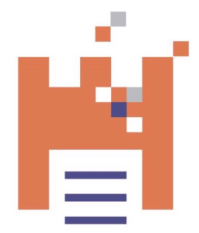 «Школа Лидера в образовании. Территория:Омск»География проекта - предполагаемый уровень охвата территории при реализации проекта. Включает в себя масштаб реализации проекта: федеральный, окружной или региональный, а также указание наименования субъектов Российской Федерации, городов или населённых пунктов, в которых будет реализовываться проект.Грантовая поддержка - повышение конкурентоспособности российской молодежи посредством увеличения числа молодых людей, обладающих набором важнейших компетенций: способностью генерировать инновации, наличием предпринимательских навыков, осознанным и ответственным социальным поведением, активным гражданским участием в общественной жизни, умением управлять проектами.Календарный план - это проектный документ, который определяет последовательность и сроки выполнения отдельных этапов реализации проекта.Молодежные инициативы - это способ взаимодействия молодежи и органов молодежной политики, обеспечивающий в этом случае, двусторонний процесс выявления, принятия, содействия удовлетворению потребностей молодого человека.Молодежные коллективы - объединение молодых людей, основанное на принятии общих целей, единых духовных и других ценностных ориентациях, сходных интересах, единых правилах и нормах поведения, и выполняющее в соответствии с этим совместную общественно полезную деятельность.НКО - организация, не имеющая извлечение прибыли в качестве основной цели своей деятельности и не распределяющая полученную прибыль между участниками. В этом заключается принципиальное отличие некоммерческих организаций от организаций коммерческих.Отчет о реализации проекта - письменное или устное сообщение о своих действиях или о выполнении возложенного поручения, представляемое лицу или учреждению, а также предоставление документа об израсходованных средствах.Показатели результативности - специальный показатель, характеризующий уровень достижений на пути реализации поставленных целей. Используется в процессе контроля.Проект - это ограниченное во времени предприятие (мероприятие), направленное на создание уникальных продуктов и услуг или получение принципиально новых результатов.Смета - это документ, позволяющий оценить стоимость производства тех или иных работ и затрат.Соглашение - договор между двумя или несколькими лицами, оформленный в виде официального документа по поводу взаимодействия, общих действий, платежей, кредитов, поставок, купли-продажи товаров и по другим вопросам, а также для достижения наиболее эффективного разрешения любого вопроса путем создания правовых отношений между субъектами.Субсидия - это полная или частичная помощь государственного или местного бюджета юридическому (не являющемуся бюджетным) или физическому лицу, которая имеет целевое назначение.Целевые группы - это группа людей/организаций, на которых направлены деятельность/мероприятия проекта.